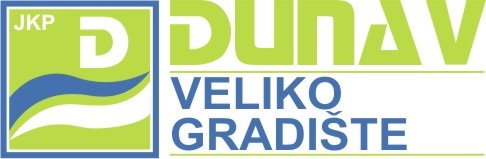 ОБАВЕШТЕЊЕ КОРИСНИКА О ЕЛЕКТРОНСКОЈ АДРЕСИЗА ДОСТАВУ РАЧУНАЈКП Дунав Велико Градиште ће рачун корисника првенствено ради брзине и економичности достављати на електронску адресу назначену у обавештењу корисника. Шифра корисникаИме и презиме корисникаЈМБГ (није обавезно поље)Адреса у општини Велико ГрадиштеЕлектронска адреса за доставу рачунаАдреса корисника на коју корисник жели да му се достави рачунулица и број насеље поштански број